JEDILNIK – KOSILOgoveja juha z rezanci mesna lazanjardeča pesačokoladni puding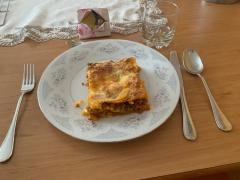 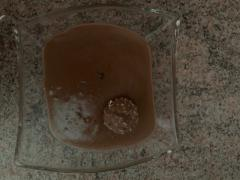 ND Kuhar za en dan, Neja,6.r